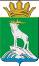 АДМИНИСТРАЦИЯ НИЖНЕСЕРГИНСКОГО МУНИЦИПАЛЬНОГО РАЙОНАПОСТАНОВЛЕНИЕот 10.02.2020                       №  48г. Нижние Серги Об утверждении Порядка проезда обучающихся 1-11 классов
муниципальных общеобразовательных организаций, проживающих внаселенных пунктах Нижнесергинского муниципального района, в
которых отсутствуют общеобразовательные организации или не
осуществляется подвоз обучающихся  транспортом общеобразовательныхорганизаций на 2020 годВ соответствии с п. 11 ч.1 ст. 15 Федерального закона от 06.10.2003 № 131-ФЗ «Об общих принципах организации местного самоуправления в Российской Федерации» (в редакции от 27.12.2019), п.1 ст. 40 Федерального закона от 29.12.2012 № 273-ФЗ «Об образовании в Российской Федерации», постановлением Главного государственного санитарного врача Российской Федерации от 29.12.2010 №	189 «Об утверждении СанПиН 2.4.2.2821-10 «Санитарно-эпидемиологические требования к условиям и организации обучения в общеобразовательных учреждениях» (в редакции от 22.05.2019), руководствуясь Положением «Об Управлении образования администрации Нижнесергинского муниципального района», утвержденным решением Думы Нижнесергинского муниципального района от 30.11.2017 №15,ПОСТАНОВЛЯЮ:       1. Утвердить Порядок проезда обучающихся 1-11 классов муниципальных общеобразовательных организаций, проживающих в населенных пунктах Нижнесергинского муниципального района, в которых отсутствуют общеобразовательные организации или не осуществляется подвоз обучающихся  транспортом общеобразовательных организаций на 2020 год (прилагается).       2.Утвердить Перечень муниципальных общеобразовательных организаций, имеющих право на приобретение проездного билета обучающимся общеобразовательных организаций от места жительства до места учебы и обратно на 2020 год (прилагается).       3.Обнародовать данное постановление путем размещения полного текста через сеть «Интернет» на официальном сайте администрации Нижнесергинского муниципального района и опубликовать в Нижнесергинской районной газете «Новое время».       4.Настоящее постановление вступает в силу с момента опубликования в Нижнесергинской районной газете «Новое время» и распространяется на отношения, возникшие с 01 января 2020 года.      5.Признать утратившим силу постановление администрации Нижнесергинского муниципального района от 25.01.2019 №13 «Об утверждении Порядка проезда учащихся 1-11 классов муниципальных общеобразовательных организаций, проживающих в населенных пунктах Нижнесергинского муниципального района, в которых отсутствуют общеобразовательные организации или не осуществляется подвоз учащихся транспортом общеобразовательных организаций на 2019 год».6.Контроль за исполнением настоящего постановления возложить                                  на заместителя главы администрации Нижнесергинского муниципального Екенина А.Н.Глава Нижнесергинского                                                                               муниципального района                                                                        В.В. Еремеев УТВЕРЖДЁНпостановлением   администрации Нижнесергинского муниципального района от 10.02.2020 № 48«Об утверждении Порядка проезда обучающихся 1-11 классов муниципальных общеобразовательных организаций, проживающих в населенных пунктах Нижнесергинского муниципального района, в которых отсутствуют общеобразовательные организации или не осуществляется подвоз обучающихся транспортом общеобразовательных организаций на 2020 год»ПОРЯДОКПРОЕЗДА ОБУЧАЮЩИХСЯ 1-11 КЛАССОВ МУНИЦИПАЛЬНЫХ ОБЩЕОБРАЗОВАТЕЛЬНЫХ ОРГАНИЗАЦИЙ, ПРОЖИВАЮЩИХ В НАСЕЛЕННЫХ ПУНКТАХ НИЖНЕСЕРГИНСКОГО МУНИЦИПАЛЬНОГО РАЙОНА, В КОТОРЫХ ОТСУТСТВУЮТ ОБЩЕОБРАЗОВАТЕЛЬНЫЕ ОРГАНИЗАЦИИ ИЛИ НЕ ОСУЩЕСТВЛЯЕТСЯ ПОДВОЗ ОБУЧАЮЩИХСЯ ТРАНСПОРТОМ ОБЩЕОБРАЗОВАТЕЛЬНЫХ ОРГАНИЗАЦИЙ  НА 2020 ГОДНастоящий Порядок определяет условия проездаобучающихся1-11 классов муниципальных общеобразовательных организаций, проживающих в населенных пунктах Нижнесергинского муниципального района, в которых отсутствуют общеобразовательные организации или не осуществляется подвоз обучающихся транспортом общеобразовательных организаций.Обучающиеся муниципальных общеобразовательных организаций осуществляют проезд от места жительства до места учебы и обратно.Муниципальные общеобразовательные организации приобретают проездные билеты обучающимся до остановки, около которой расположено ближайшее от населенного пункта, где проживает обучающийся, образовательная организация.Проезд обучающихся от места жительства до места учебы и обратно осуществляется на основании приказа руководителя муниципальной общеобразовательной организации.Муниципальные общеобразовательные организации приобретают проездные билеты обучающимся на основании нижеследующих документов:письменного заявления от родителей (законных представителей);паспорта одного из родителей (законного представителя);копии свидетельства о рождении ребенка;справки о составе семьи.Расходы по проезду обучающихся от места жительства до места учебы и обратно планируются в смете расходов и плане финансово-хозяйственной деятельности муниципальных общеобразовательных организаций.Финансирование расходов по проезду обучающихся от места жительства до места учебы и обратно осуществляется за счет средств бюджета Нижнесергинского муниципального района.УТВЕРЖДЁНпостановлением   администрации Нижнесергинского муниципального района от  10.02.2020 № 48   «Об утверждении Порядка проезда обучающихся 1-11 классов муниципальных общеобразовательных  организаций, проживающих в населенных пунктах Нижнесергинского муниципального района, в которых отсутствуют общеобразовательные организации  или не осуществляется подвоз обучающихся транспортом общеобразовательных организаций на 2020 год»ПЕРЕЧЕНЬ МУНИЦИПАЛЬНЫХ ОБЩЕОБРАЗОВАТЕЛЬНЫХ ОРГАНИЗАЦИЙ, ИМЕЮЩИХ ПРАВО НА ПРИОБРЕТЕНИЕ ПРОЕЗДНОГО БИЛЕТА ОБУЧАЮЩИМСЯ ОБЩЕОБРАЗОВАТЕЛЬНЫХ  ОРГАНИЗАЦИЙ ОТ МЕСТА ЖИТЕЛЬСТВА ДО МЕСТА УЧЕБЫ И ОБРАТНО НА 2020 ГОДNп/пМесто учебы обучающихсяМесто жительства обучающихся1Муниципальное казенное общеобразовательное учреждение средняя общеобразовательная школа № . Нижние Сергип. Ельня, д. Половинка2Муниципальное казенное общеобразовательное учреждение основная общеобразовательная школа № 6 р.п. Дружининоп. Лазоревый3Муниципальное казенное общеобразовательное учреждение средняя общеобразовательная школа № 13 р.п. Дружининоп. Лазоревый4Муниципальное автономное общеобразовательное учреждение «Средняя школа № . Михайловска»с. Аракаево, п. Михайловский завод5Муниципальное автономное общеобразовательное учреждение «Средняя школа № . Михайловска»д. Уфа-Шигири, д. Урмикеево, с. Тюльгаш, с. Шокурово